Национальный исследовательский университет  «Высшая школа экономики» Министерство образования Пензенской области ГАОУ ДПО «Институт регионального развития Пензенской области» Управление образования города Пензы МБОУ Лицей современных технологий управления № 2 г. Пензы МБОУ финансово-экономический лицей № 29 г. Пензы  Портал поддержки Дистанционных Мультимедийных Интернет-Проектов «ДМИП.рф» Открытый региональный конкурс исследовательских и проектных работ школьников «Высший пилотаж - Пенза» 2019 Секция «Культурология»
Разработка краеведческого веб-квеста «Агент.58»Учебно-исследовательский  проектАвтор – Ахтямова Алина Анверовна,обучающаяся 8 классамуниципального бюджетногообщеобразовательного учреждения среднейобщеобразовательной школы №12 г. Пензы           имени В.В. ТарасоваРуководители:Садова Анастасия Васильевна,учитель информатики и ИКТ первой категории,Нефедова Ольга Анатольевна,учитель химии высшей категориимуниципального бюджетногообщеобразовательного учреждения среднейобщеобразовательной  школы №12 г.Пензыимени В.В. ТарасоваПенза, 2019Введение21 век - это период интенсивного поиска новых идей в образовании. Не секрет, что у современных школьников наблюдается снижение интереса к чтению, к работе с учебниками, но в то же время для них характерен высокий интерес к информационным технологиям, к самостоятельной работе на компьютере, в Интернете. Поэтому разумно использовать этот интерес в учебном процессе. Современные требования ФГОС к организации внеурочной деятельности учащихся предусматривают такие формы работы учащихся как проектная и исследовательская деятельность.В процессе такой деятельности формируется человек, умеющий действовать не только по образцу, но и самостоятельно получающий необходимую информацию из максимально большего числа источников, умеющий ее анализировать, выдвигать гипотезы, строить модели, экспериментировать и делать выводы, принимать решения в сложных ситуациях.Один из вариантов организации проектной и исследовательской деятельности это использование технологии веб-квестов.Воспитать настоящих граждан – патриотов своей Родины невозможно без изучения  родного края. Именно поэтому в настоящее время повышается интерес к изучению родного края, к его истории, культуре, традициям. В воспитании гражданина и патриота нашей родины особенно важная роль всегда принадлежала общеобразовательной школе. Именно школа должна давать знания о своем родном крае, прививать соответственное отношение к истории, культуре своего народа. Знакомясь с биографией своих земляков обучающиеся  начинают понимать связь времен, преемственность поколений. Изучение родного края способствует воспитанию патриотизма, дает возможность привлечь к поисково–исследовательской деятельности. Цель проекта:Создание веб – квеста краеведческой направленности Задачи:1) Изучить литературу по теме «Веб-квест»2) Изучить сервисы для создания веб - квестов3)Выбрать учебные дисциплины для создания веб - квестов4) Провести анализ тем учебных дисциплин, по которым необходимо создать веб - квест5) Подобрать необходимый материал для создания заданий веб - квестаГипотезаВеб-квест  является эффективным средством интеграции Интернета в различные учебные предметы на разных уровнях обученияОбъект: веб-квест как средство интеграции Интернета в различные учебные предметы Предмет: краеведческий веб-квест «Агент.58»Планируемый результат: приобретение навыков создания веб - квестов, представление разработанного веб–квеста на занятиях  внеурочной деятельности, расширение кругозора обучающихся, пополнение знаний об истории Пензенской области, ее выдающихся людях, воспитание чувства гордости за своих земляков.Практическая значимость: разработанный веб–квест может быть использован  для работы с обучающимися как на уроке  (история родного края), так и во внеурочной деятельности. Перспективы: разработка серии веб – квестов, посвященных другим учебным дисциплинам.Глава 1. Веб-квест – новая образовательная технологияПонятие веб-квестаКвест (англ. quest) — в переводе с английского языка это продолжительный целенаправленный поиск, который может быть связан с приключениями или игрой; также это слово служит для обозначения одной из разновидностей компьютерных игр.Веб-квест — это проблемное задание c элементами ролевой игры, для  выполнения  которого  используются  информационные  ресурсы Интернета. Это сайт или задание в сети Интернет, с которым работают учащиеся, выполняя ту или иную учебную задачу. Разрабатываются такие веб-квесты для максимальной интеграции Интернета в различные учебные предметы на разных уровнях обучения в учебном процессе. Они охватывают отдельную проблему, учебный предмет, тему, могут быть и межпредметными. Технология веб-   квеста позволяет создать условия для наиболее полной реализации способностей и склонностей ребенка; характеризуется отсутствием «готовых к употреблению знаний» и «упрощенных и клишированных формул» решения поставленных задач, «полной вовлеченностью в поисковую деятельность» и «связью с реальной жизнью». Она способствует реализации основных принципов системно-деятельностного подхода: возрастание роли внеурочной деятельности; создание условий для совместной деятельности учащихся при минимальном участии учителя; разнообразие предоставленных возможностей для развития личности и дифференциация обучения. Технология веб-   квеста способствует формированию навыков самостоятельной работы, которая является одним из главных компонентов формирования универсальных учебных действий, что впоследствии формирует потребность в постоянном саморазвитии. Виды заданий для веб-квестаРазработчиками веб-квеста как учебного задания является Берни Додж, профессор образовательных технологий Университета Сан-Диего (США). Им определены следующие виды заданий для веб-квестов.Пересказ – демонстрация понимания темы на основе представления материалов из разных источников в новом формате: создание презентации, плаката, рассказа.Планирование и проектирование – разработка плана или проекта на основе заданных условий.Самопознание – любые аспекты исследования личности.Компиляция – трансформация формата информации, полученной из разных источников: создание книги кулинарных рецептов, виртуальной выставки, капсулы времени, капсулы культуры.Творческое задание – творческая работа в определенном жанре - создание пьесы, стихотворения, песни, видеоролика.Аналитическая задача – поиск и систематизация информации.Детектив, головоломка, таинственная история – выводы на основе противоречивых фактов.Достижение консенсуса – выработка решения по острой проблеме.Оценка – обоснование определенной точки зрения.Журналистское расследование – объективное изложение информации (разделение мнений и фактов).Убеждение – склонение на свою сторону оппонентов или нейтрально настроенных лиц.Научные исследования – изучение различных явлений, открытий, фактов на основе уникальных он-лайн источников.Структура веб-квестаЯсное вступление, где четко описаны главные роли участников или сценарий квеста, предварительный план работы, обзор всего квеста.Центральное задание, которое понятно, интересно и выполнимо. Четко определен итоговый результат самостоятельной работы (например, задана серия вопросов, на которые нужно найти ответы, прописана проблема, которую нужно решить, определена позиция, которая должна быть защищена, и указана другая деятельность, которая направлена на переработку и представление результатов, исходя из собранной информации).Список информационных ресурсов (в электронном виде - на компакт-дисках, видео и аудио носителях, в бумажном виде, ссылки на ресурсы в Интернет, адреса веб-сайтов по теме), необходимых для выполнения задания. Этот список должен быть аннотированным.Описание процедуры работы, которую необходимо выполнить каждому участнику квеста при самостоятельном выполнении задания (этапы).Описание критериев и параметров оценки веб-квеста. Критерии оценки зависят от типа учебных задач, которые решаются в веб-квесте.Руководство к действиям (как организовать и представить собранную информацию), которое может быть представлено в виде направляющих вопросов, организующих учебную работу (например, связанных с определением временных рамок, общей концепцией, рекомендациями по использованию электронных источников, представлением "заготовок" веб-страниц и др.).Заключение, где суммируется опыт, который будет получен участниками при выполнении самостоятельной работы над веб-квестом. Иногда полезно включить в заключение риторические вопросы, стимулирующие активность учащихся продолжить свои опыты в дальнейшем.Этапы работы над веб-квестом:•  Начальный этап - знакомство участников квеста с основными понятиями по выбранной теме, материалами аналогичных проектов. Распределяются роли в команде. •  Ролевой этап - персональная работа участников квеста в соответствии с выбранными ролями, по предоставленному плану, с использованием указанных ресурсов. В процессе работы над веб-квестом происходит взаимное обучение членов команды умениям работы с компьютерными программами, текстовыми материалами и в среде Интернет. Готовиться итоговый отчет о выполнение работы по своей роли, он может быть представлен в виде презентации, реферата, буклета и т.д.•  Заключительный этап - проводиться урок или внеклассное мероприятие, на котором участники веб-квеста знакомят приглашенных гостей и своих одноклассников с результатами исследований, которые оцениваются по заранее объявленным критериям.Как же создать веб-квест?Сначала необходимо определиться с темой квеста. Далее выбираю в интернете систему, платформу на которой будет размещен сайт с квестом.  Сервисов, предлагающих бесплатное создание сайтов много: Ucoz, Google, Wix.com, Яндекс.народ, и т.д...На следующем  этапе необходимо придумать задания, роли участникам квеста. Найти  источники информации, которыми будут пользоваться участники при выполнении заданий.Далее разрабатываем систему оценивания выполненной работы участников.Заключительный этап – публикация квеста в сети Интернет или локальной сети школы.Глава 2. Разработка веб-квеста «Агент.58»2.1. Определение темы веб-квестаВеб-квесты можно использовать для работы с обучающимися как на уроке, так и во внеурочной деятельности. Мы разработали веб-квест, предназначенный для внеурочной деятельности обучающихся среднего звена, посвященный изобретателям Пензенской области. Изучение родного края актуально в любые времена. Российский академик Д. С. Лихачев отмечал, что только «любовь к родному краю, знание его истории – основа, на которой и может существовать рост духовной культуры всего общества». Воспитать настоящих граждан – патриотов своей Родины невозможно без изучения  родного края. Именно поэтому в настоящее время повышается интерес к изучению родного края, к его истории, культуре, традициям. Краеведение своими корнями уходит в далекое прошлое. У всех народов мира, во все времена были люди, которые прославляли свой край.  В воспитании гражданина и патриота нашей родины особенно важная роль всегда принадлежала общеобразовательной школе. Именно школа должна давать знания о своем родном крае, прививать соответственное отношение к истории, культуре своего народа. Знакомясь с биографией своих земляков обучающиеся  начинают понимать связь времен, преемственность поколений. Изучение родного края способствует воспитанию патриотизма, дает возможность привлечь к поисково – исследовательской деятельности. Предлагаемый нами веб – квест направлен на изучение родного края, путем открытий и сориентирован не на запоминание школьниками предоставленной информации, а на активное участие ими в процессе ее приобретения. Веб-квест состоит из набора заданий, посвященных деятельности знаменитых изобретателей Пензенской области, выполняя  которые участники, выступают в роли детективов, ведущих  расследование. Работа над заданиями веб-квеста  (делами) ставит участников в деятельностную позицию, заставляет анализировать ситуацию, искать объекты на основании предложенных отдельных признаков – все это способствует усвоению новых форм и практик без прямой их передачи. При  прохождении всего веб-квеста у участников происходит полное осмысление темы, лежащей в основе веб-квеста, им открываются новые знания, отрабатываются умения сравнивать, анализировать, делать выводы. При составлении веб-квеста мы  учитывали некоторые особенности. Например, наличие системы подсказок или «улик». Это нужно для того, чтобы участник не «заблудился» при выполнении задания и для поддержания мотивации успеха, ведь если задание не будет выполнено, то и дальше продвинуться будет невозможно. 2.2. Выбор платформы для размещения веб-квестаПротестировав несколько платформ для создания сайта с квестом, мы остановили свой выбор на платформе Wix.comWix – одна из лучших платформ для создания сайта бесплатно, которую используют более 55 миллионов пользователей по всему миру. Главным достоинством Wix является ее простота: интуитивно понятный интерфейс, удобство редактирования, обучающие материалы. Все довольно просто и доступно, не требуется специальных знаний о написании кода сайта. Другим достоинством является большое число функций и множество (более 500 шаблонов) вариантов дизайна, а также возможность создания собственного. Еще одним плюсом является возможность установки виджетов, которые можно использовать для онлайн-консультирования, системы обратной связи или форума. Также сервис Wix наделен функционалом для переноса сайта в мобильную версию.Сайты на этой платформе получаются более творческие, что способствует развитию креативного мышления и привлечению внимания к сайту.2.3. Создание сайта для размещения  веб-квестаЭтап 1. Регистрация/авторизация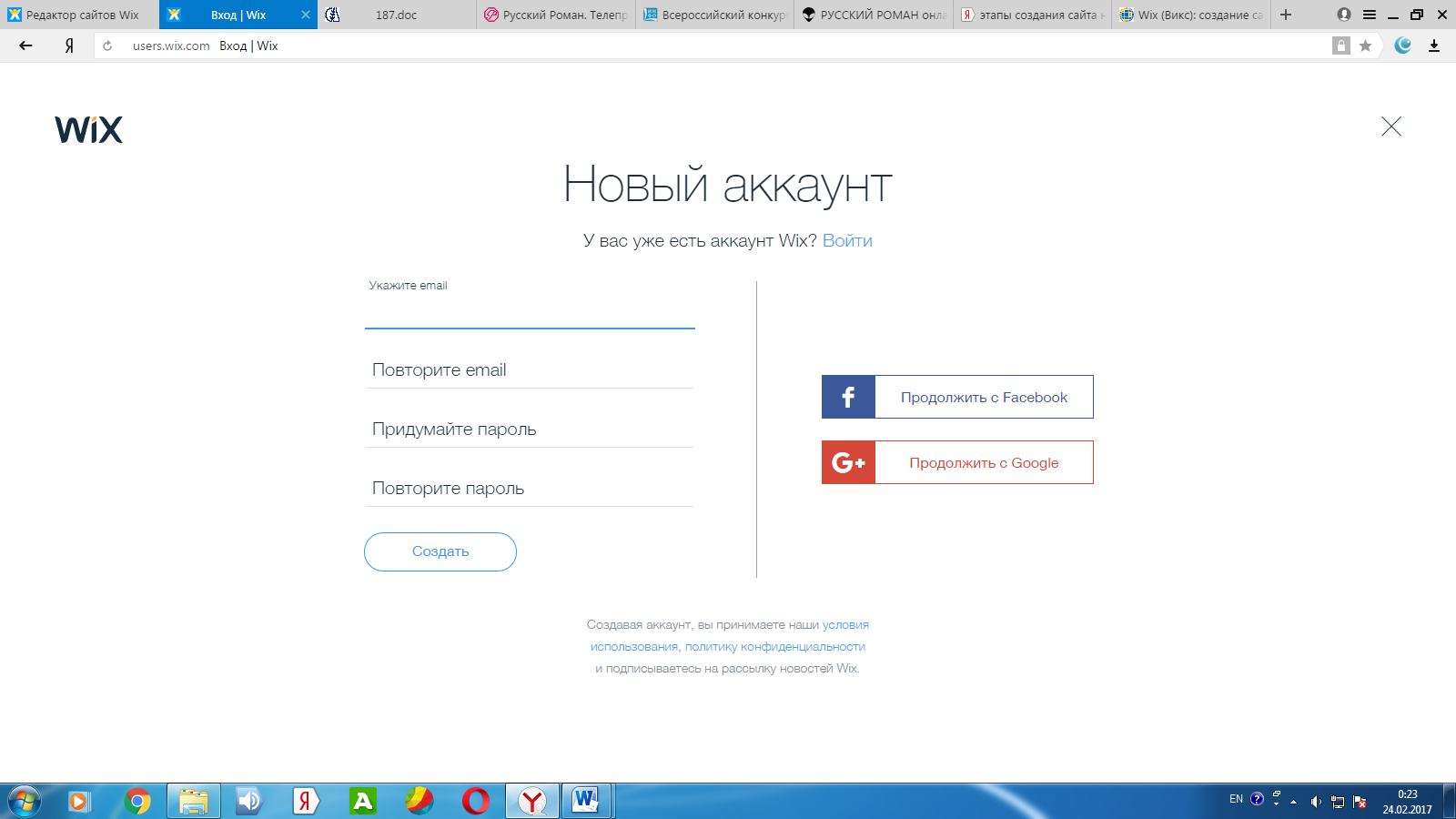 Для полноценной работы необходимо пройти  регистрацию на сайте.После быстрой регистрации в правом верхнем углу мы видим свой логин. Теперь приступаем непосредственно к созданию своего сайта. Онлайн конструктор сайтов для нашей работы бесплатен.Этап 2. Начинаем работу по созданию сайта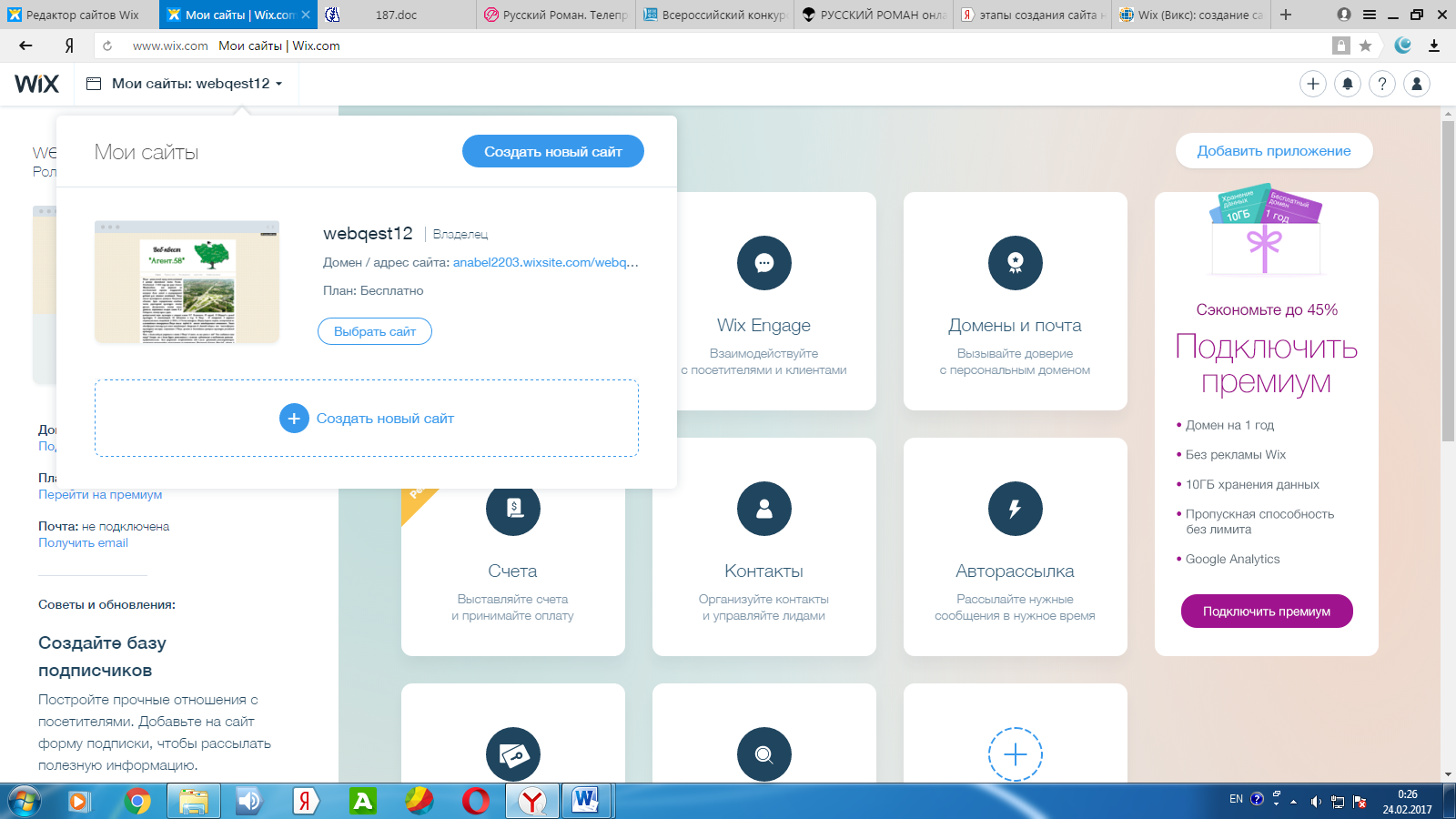 Мы видим приглашение от администрации сайта, в котором сказано «Создать новый сайт»!Этап 3. Выбираем шаблон для сайта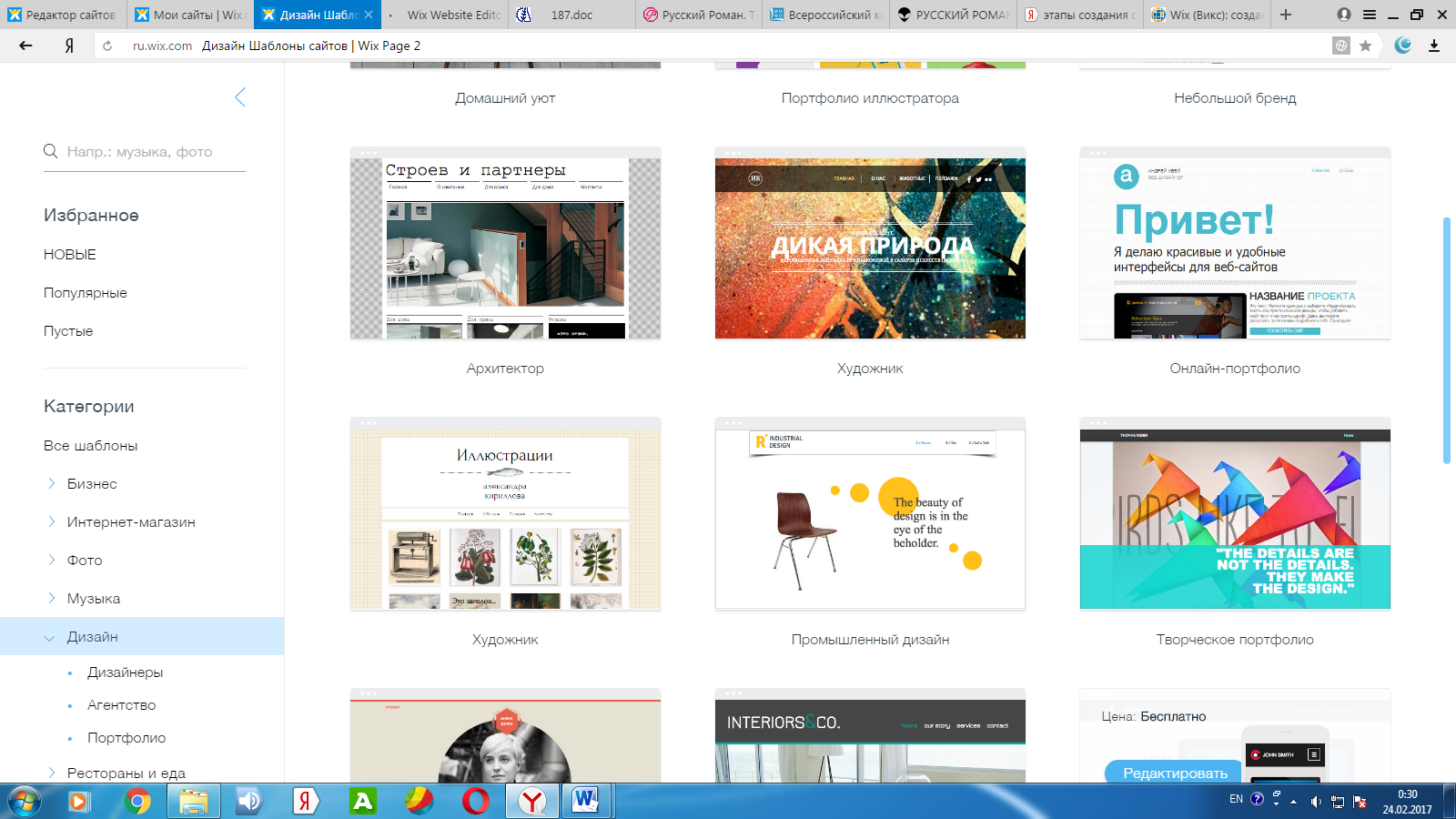 Нажав на кнопку, мы автоматически перенаправлены на выбор шаблона для сайта. Бесплатный онлайн-конструктор сайтов предлагает деление шаблонов по категориям. Мы выбираем то, что подходит под нашу тему.Этап 4. Оформляем сайтНажав кнопку «Редактировать» мы попадаем непосредственно в конструктор сайтов WIX. Мы можем изменять АБСОЛЮТНО ВСЕ элементы. Слева находится панель инструментов, где имеются следующие возможности:Фон страницы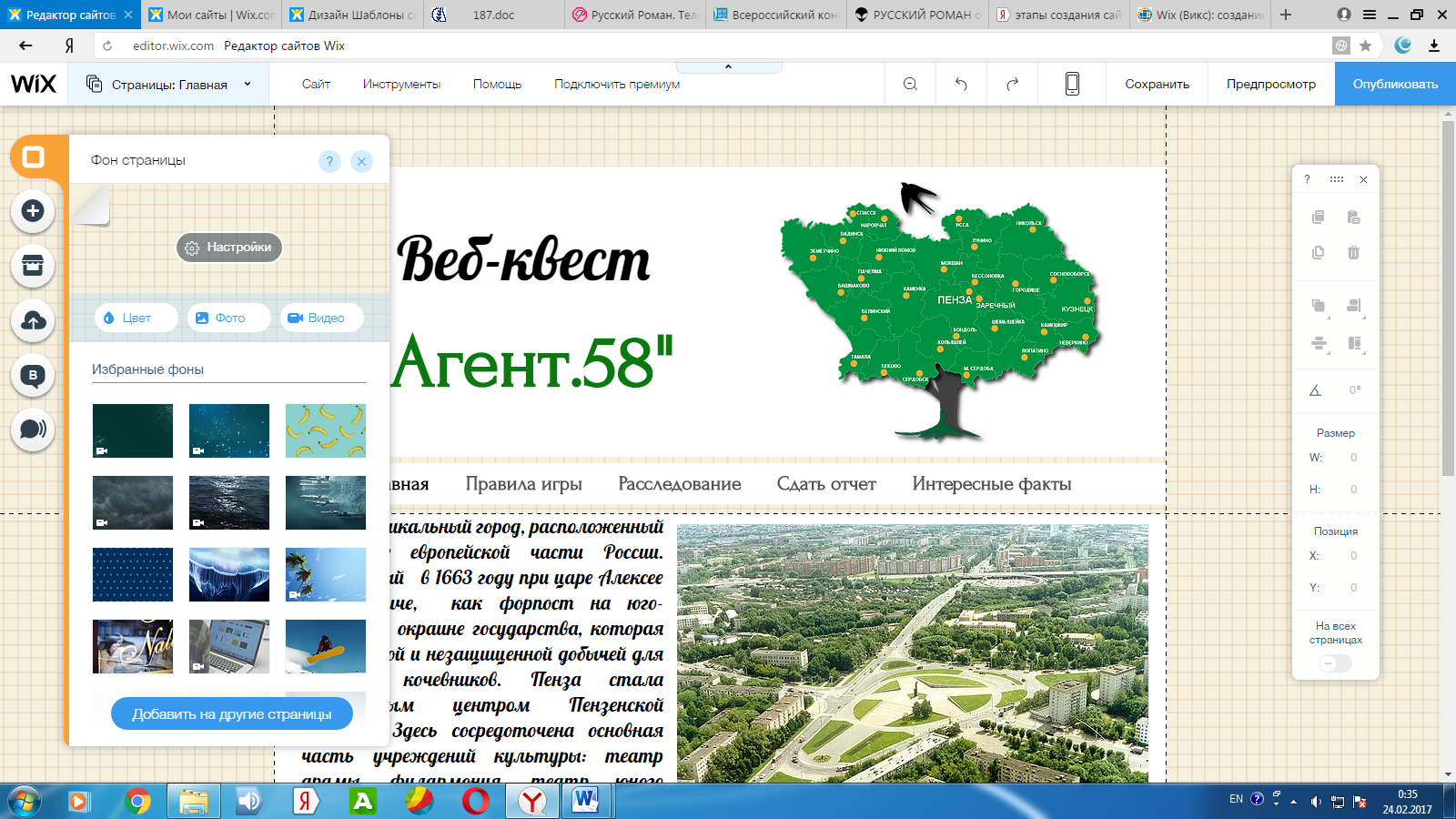 Добавить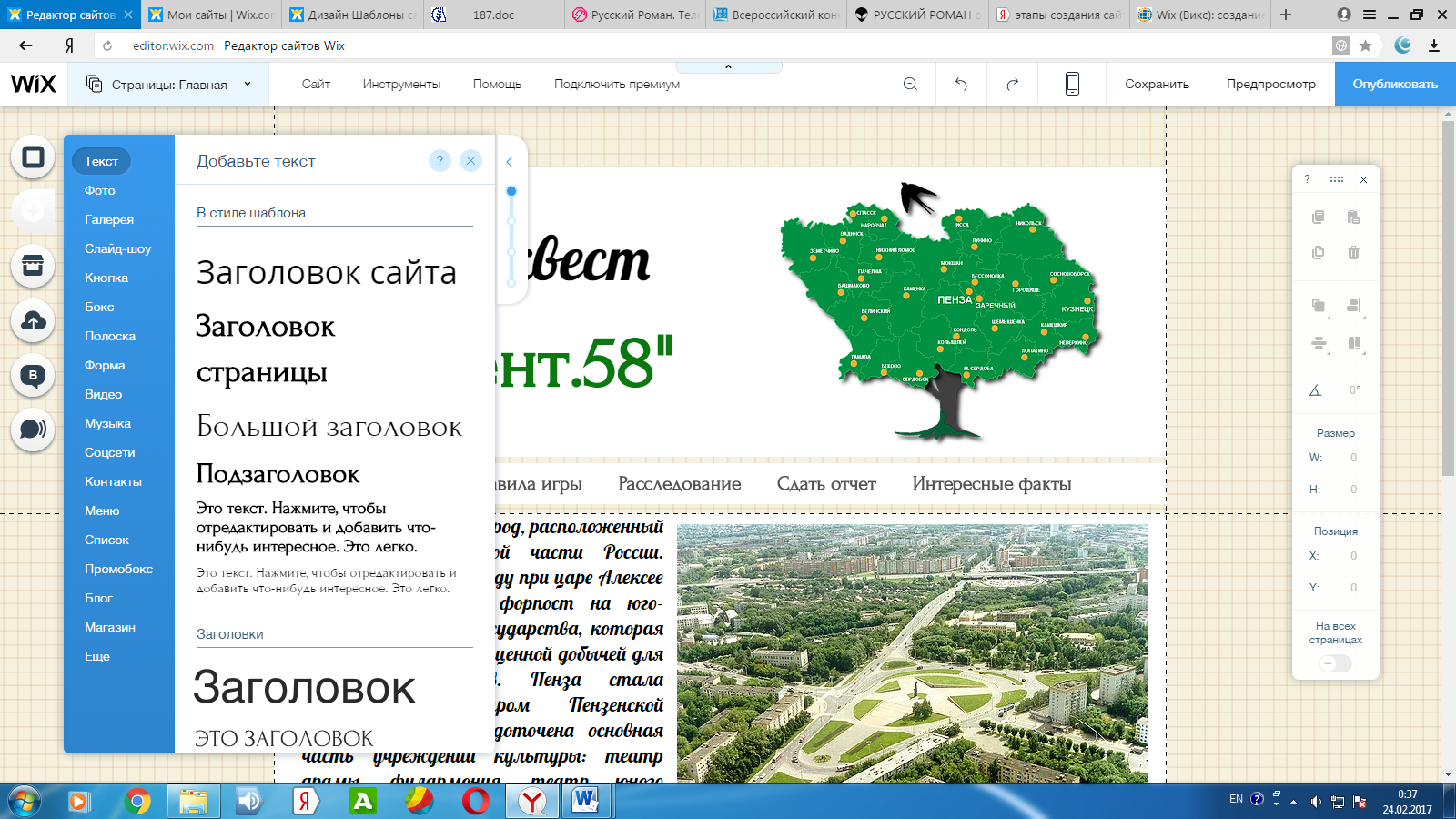 Возможно добавление любых компонентов: текста, фото, галерей, видео, форм и линий, кнопок и меню, промобоксов, слайд-шоу, социальных сетей и др.Мои загрузки
Для каждого элемента предусмотрено свое меню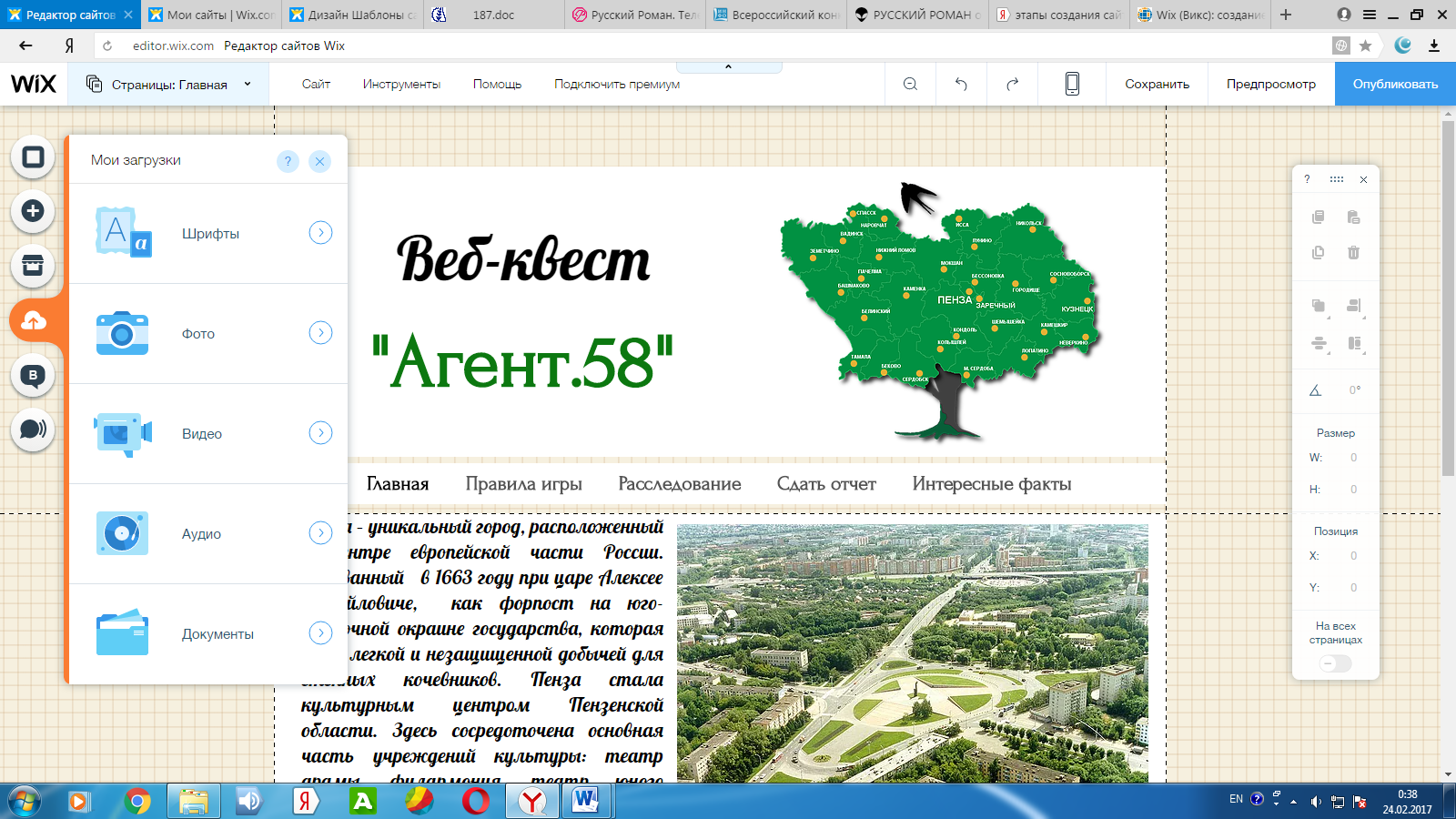 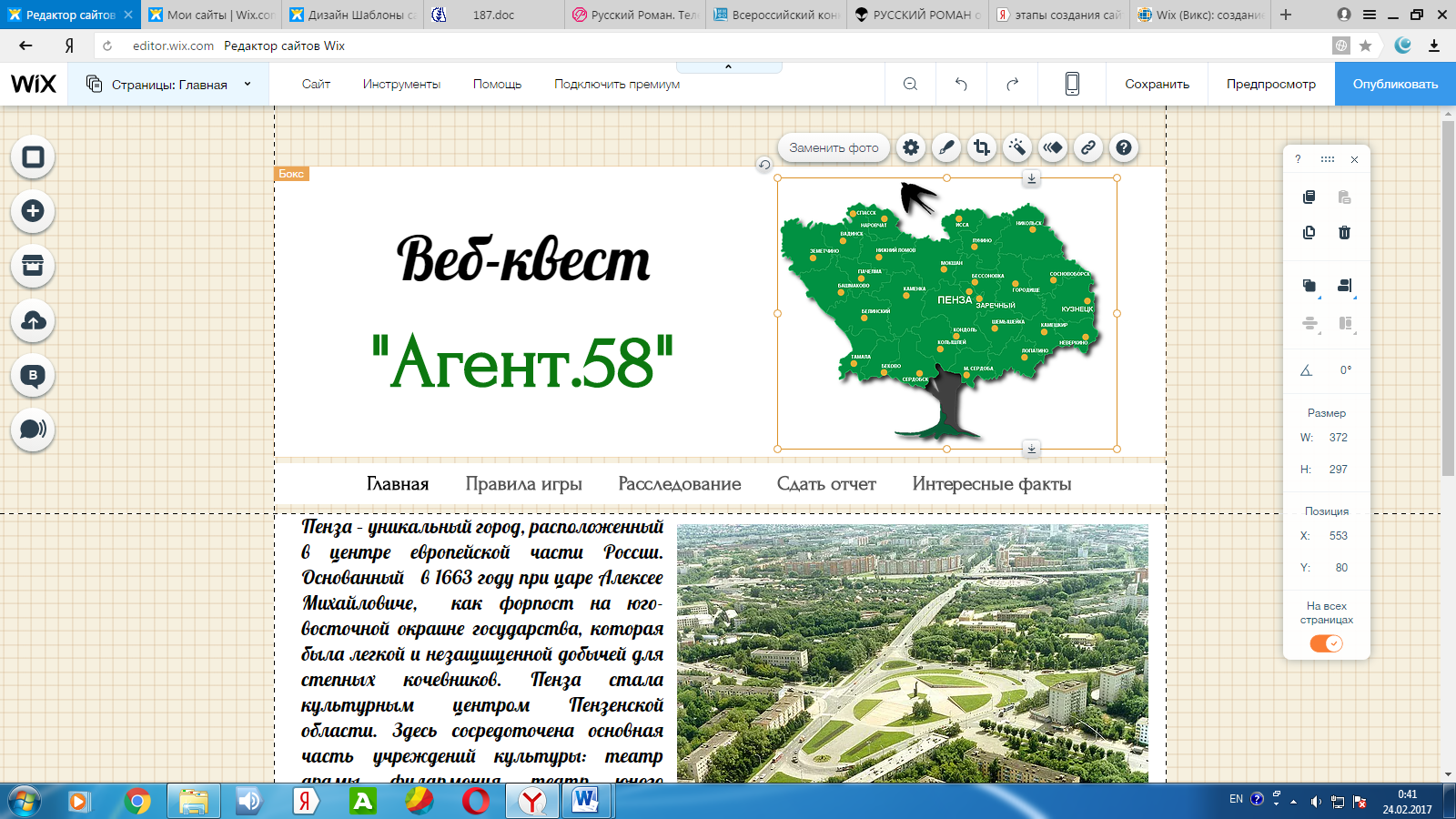 Можно  также изменять стиль оформления фото: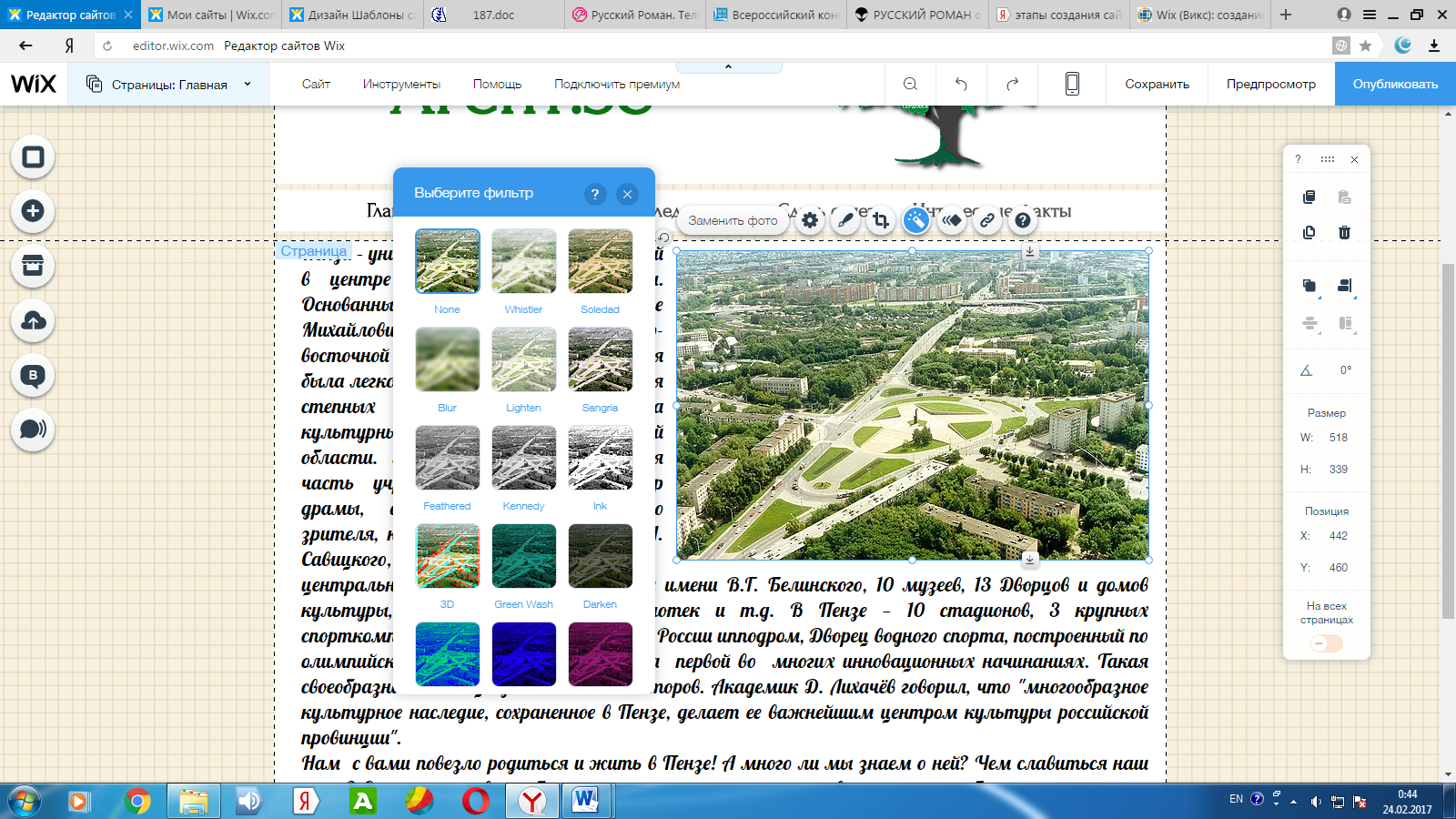 В любой момент мы можем  нажимать на «Предпросмотр», чтобы оценить внесенные изменения, на «Сохранить», чтобы действия не были утеряны, а также, когда все готово, на «Публикация», и сайт появится в сети. Мы проделали все вышеперечисленные этапы, продумали структуру сайта, меню, дизайн, виды шрифтов, подобрали необходимые картинки и фотографии. На созданном сайте предусмотрены переходы по страницам как из меню, так и с помощью управляющих кнопок, созданы промобоксы, форма обратной связи, анимация.2.4. Разработка заданий веб-квестаВсего веб – квест «Агент.58» предусматривает 5 заданий – дел. Каждое задание сформулировано в виде письма в детективное агентство, с просьбой о помощи в розыске человека. Все люди, представленные в заданиях, являются знаменитыми людьми, внесшими свой вклад в разные отрасли науки и культуры. Выполняя задания, ребята повышают свой культурный и интеллектуальный уровни.Дело №1.Уважаемые сотрудники детективного агентства!Обращаюсь с просьбой выяснить, кому принадлежат оказавшиеся у меня материалы и о каком научном открытии они свидетельствуют. Это очень важно для моих исследованиях мирового пространства. Доверяя Корпорации сквозьвременных детективных расследований, уверен в вашей компетентности и желаю удачи в расследовании.P. S. Мне трудно поверить, но говорят, что этот человек был  главным инженером и заместителем директора по научной работе Пензенского НИИ математических машин, не имея высшего образования , и  степень доктора технических наук без защиты диссертации!Дело №1 посвящено выдающемуся ученому  Б. И. Рамееву.  В 1935 г. Б. И. Рамеев стал членом Всесоюзного общества изобретателей. В 1937 г. поступил в Московский энергетический институт. В 1938 г. после ареста отца Б. И. Рамеев был отчислен из института (и надолго остался без формального диплома о высшем образовании), и долго не мог найти работу. Наконец, в 1940 году он устроился техником в Центральный научно-исследовательский институт связи. С началом Великой Отечественной войны Б. И. Рамеев пошёл добровольцем в батальон связи Министерства связи СССР. В составе специальной группы обеспечения войск 1-го Украинского фронта УКВ-связью Б. И. Рамеев участвовал в форсировании Днепра в 1943 г. и освобождении Киева. В 1944 г. он был освобождён от службы в армии в соответствии с приказом о специалистах, направляемых для восстановления народного хозяйства. Поступил на работу в ЦНИИ № 108, руководил которым академик А. И. Берг. В начале 1947 года, слушая передачи «Би-Би-Си», Рамеев узнал о том, что в США создана ЭВМ «ЭНИАК», и почувствовал желание заняться этой новой тогда областью науки и техники. По рекомендации А. И. Берга он обратился к члену-корреспонденту АН СССР И. С. Бруку и в мае 1948 года был принят инженером-конструктором в Лабораторию электросистем Энергетического института АН СССР. Уже в августе 1948 Исаак Брук и Башир Рамеев представили первый в СССР проект «Автоматическая цифровая электронная машина». Среди множества разработок Рамеева — ЭВМ «Стрела», серия ЭВМ «Урал». А тот факт, что Башир Рамеев остался формально без высшего образования, не помешало ему стать главным инженером и заместителем директора по научной работе Пензенского НИИ математических машин (ныне — ОАО "Научно-производственное предприятие «Рубин», г. Пенза), где он работал с 1955 по 1968 гг., и получить впоследствии степень доктора технических наук без защиты диссертации.Дело № 2.Уважаемые сотрудники детективного агентства!Пишу к вам по рекомендации основателей Корпорации сквозьвременных детективных расследований – Шерлока Холмса и доктора Ватсона.Я недавно купил небольшой домик в центре Пензы. На чердаке дома я обнаружил саквояж со странными предметами и рукописями. Судя по всему, бывший хозяин дома был известным пензенским врачом. Найденные материалы свидетельствуют, о том что, он заведовал  хирургическим отделением губернской земской больницы. Периодически читаллекции на медицинском факультете Воронежского университета, избирался профессором хирургической клиники Куйбышевского медицинского института. В Пензе развилжелудочную хирургию,  и сделал первоепереливание крови!Прошу вас провести расследование по этому делу и выяснить, кто этот человек  и в чем суть его нововведений?Дело №2 посвящено известному пензенскому  хирургу,  доктору медицинских наук  Савкову Николаю Мокиевичу. В 1914–1938 гг. заведовал хирургическим отделением губернской земской больницы. Периодически читал лекции на медицинском факультете Воронежского университета, избирался профессором хирургической клиники Куйбышевского медицинского института. В Пензе развил желудочную хирургию, в 1929 г. сделал первое переливание крови, в 1931 г. открыл пункт скорой помощи, в 1933 г. на общественных началах открыл раковый пункт, положив началообластному онкологическому диспансеру. Опубликовал 35 научных работ, некоторые из них – в Берлине и Париже.Дело №3.Уважаемые сотрудники детективного агентства!Пишу к вам по рекомендации основателей Корпорации сквозьвременных детективных расследований – Шерлока Холмса и доктора Ватсона.         Я недавно купил небольшой домик недалеко от Пензы. На чердаке дома я обнаружил саквояж со странными предметами и рукописями. Судя по всему, бывший хозяин изучал биографию одного изобретателя. Найденные материалы свидетельствуют, о том что, он  в 13 лет убежал из дома, жил случайными заработками, плавал юнгой в Турцию, помогал иконописцам и театральным декораторам, затем поступил в Московское училище живописи, ваяния и зодчества, но уже через год был отчислен «за неуспеваемость и неодобрительное поведение», после чего занимался в Пензенском художественном училище. Но  знаменит он  не столько живописью и контррельефами (которые некоторые искусствоведы считают продолжением разработок Пабло Пикассо), но, в большей степени, проектами, которые предназначались для реализации в жизнь, но не дошли до производства, так и оставшись идеями, которые продолжают фигурировать в виде реконструкций и эскизов до сих пор. Он является одним из крупнейших представителей русского авангарда, родоначальник конструктивизма.Прошу вас провести расследование по этому делу и выяснить, кто этот изобретатель и что  он изобрел? После этого я буду готов передать архивные материалы этого человека в краеведческий музей.Дело №3  посвящено великому русскому изобретателю Владимиру Евграфовичу Татлину.  Он  стал знаменит не только живописью и контррельефами (которые некоторые искусствоведы считают продолжением разработок Пабло Пикассо), но, в большей степени, проектами, которые предназначались для реализации в жизнь, но так и не дошли до производства, а оставшись идеями, которые продолжают фигурировать в виде реконструкций и эскизов до сих пор.  Самым известным проектом является винтовая башня Татлина. Основная идея памятника сложилась на основе органического синтеза архитектурных, скульптурных и живописных принципов. Проект памятника представляет собой три больших стеклянных помещения, возведенных по сложной системе вертикальных стержней и спиралей. Помещения эти расположены одно над другим и заключены в различные гармонически связанные формы . С 1905 по 1910 годы обучался в Пензенском художественном училище. В честь Татлина в Пензе назван новый бизнес-инкубатор смешанного типа. Дело №4. Уважаемые сотрудники детективного агентства! Очень прошу разобраться с одним важным для меня делом.Однажды, когда я перебирал старые газеты в библиотеке наткнулся на статью, в которой шла речь о каком – то русском изобретателе,  получившем в  1865 г.  серебряную медаль на станиславской ленте ""за полезное" от вольно-экономического общества. Но к  сожалению, часть документов была испорчена и я не смог понять кто и за  что получил серебряную медаль.Поскольку я всего лишь журналист, а не детектив прошу вас провести расследование по этому делу и выяснить, кто этот изобретатель и что  он изобрел? Дело №4  посвящено  известному химику-самоучке, основателю карандашного промысла в Верхозимской волости Петровского уезда Саратовской губернии Чернову  Якову Петровичу. Он родился в 1839 г. в семье крестьянина Владимирской губернии. В  1861 г. был переведен вместе с другими крестьянами помещика Х. в деревню Шемышейка, но не смог заниматься хлебопашеством, так как от рождения был хром. На карандашный промысел его натолкнул следующий случай. Он увидел у заезжего землемера графитный карандаш, заинтересовался им и узнав, что пишущая масса приготовляется из графита, раздобыл в одной пензенской аптеке 2 фунта графита, купил "Химию" Шмидта и принялся за опыты. О существующих карандашных фабриках Чернов не имел понятия и до желанных результатов дошел самоучкой. Долгое время он пытался составить графитную массу, растирая его в порошок на плите и прибавляя клей. Наконец, он заметил, что графит не подвергается действию огня. Перебирая в уме разные несгораемые вещества, Чернов остановился на фарфоровой глине. Через 2 года он уже изготавливал карандаши, и пензенские купцы выписали для Чернова пуд графита из Германии. В 1885 г. карандашным промыслом уже коло 10 семейств в Бутурлинке, до этого времени промышлявших нищенством. Чуть позже он наладил поставки карандашей  в Москву. В 1865 г. Чернов получил серебряную медаль на станиславской ленте "за полезное" от вольно-экономического общества. Комитет сельскохоз. на выставке в Саратове наградил Чернова бронзовой медалью в 1875 г.Дело № 5. Уважаемые сотрудники детективного агентства!Очень прошу разобраться с одним важным для меня делом.Однажды, когда я перебирал старые газеты в библиотеке наткнулся на статью, в которой шла речь о каком – то русском изобретателе и  очень важном его открытии. К сожалению, часть документов была испорчена, и я не смог понять про что именно и про кого рассказывается в этих документах.Поскольку я всего лишь журналист, а не детектив прошу вас провести расследование по этому делу и выяснить, кто этот изобретатель и что  он изобрел? Дело №5  посвящено пензенскому изобретателю  в области электротехники, военному  инженеру, предпринимателю Павлу  Николаевичу Яблочкову. Наиболее широкую  известность ему принесла  разработка  дуговой лампы (вошедшей в историю под названием «свеча Яблочкова»).  Успех свечи Яблочкова превзошёл все ожидания. Мировая печать, особенно французская, английская, немецкая, пестрела заголовками: «Вы должны видеть свечу Яблочкова»; «Изобретение русского отставного военного инженера Яблочкова — новая эра в технике»; «Свет приходит к нам с Севера — из России»; «Северный свет, русский свет, — чудо нашего времени»; «Россия — родина электричества». Итогом прохождения веб-квеста является расширение кругозора обучающихся, пополнение знаний об истории Пензенской области, ее выдающихся людях, воспитание чувства гордости за своих земляков.Адрес веб-квеста в Интернете: http://anabel2203.wixsite.com/webqest12ЗаключениеНа основании полученного материала можно сделать следующие выводы о том, что выполняя задания веб – квеста обучающиеся  достигают следующих результатов:- формирование  у обучающихся представления об историческом прошлом и настоящем Пензенской области; о личностях, оставивших заметный след в истории; о вкладе, который внесли земляки  в историческое и культурное наследие края;- привитие у обучающихся умений и навыков поисковой деятельности;- развитие коммуникативных навыков и умений в процессе общения, умений работать в группах, координировать свою деятельность, обучение анализу и самоанализу;- воспитание умения строить позитивные межличностные отношения со сверстниками и старшеклассниками.Мы можем сделать вывод, что веб-квест  является эффективным средством интеграции Интернета в различные учебные предметы на разных уровнях обучения.Таким образом,  поставленные задачи учебно-исследовательского проекта реализованы, цель достигнута.Список используемой литературы:Андреева, М. В. Технологии веб-квест в формировании коммуникативной и социокультурной компетенции // Информационно-коммуникационные технологии в обучении иностранным языкам. Тезисы докладов I Международной научно-практической конференции. М., 2004Быховский, Я. С. Образовательные веб-квесты // Материалы международной конференции "Информационные технологии в образовании. ИТО-99"Знакомимся с образовательной интернет-технологией: веб-квест. http://ikt-   ylka.blogspot.com/2009/02/5.htmlНиколаева, Н. В. Образовательные квест-проекты как метод и средство развития навыков информационной деятельности учащихся //Вопросы Интернет-образования.- 2002.- № 7http://www.computer-museum.ru/galglory/8.htmhttp://www.inno-terra.ru/node/667https://ru.wikipedia.org/wiki/Приложение 1 План реализации проектаПодготовительный этапСроки реализацииИзучение литературы по теме «Веб - квесты»Сентябрь 2017Изучение сервисов для создания веб - квестовСентябрь 2017Выбор учебных дисциплин для создания веб – квеста Сентябрь  2017Анализ тем учебных дисциплин, по которым необходимо создать веб -квестОктябрь 2017Подбор необходимого материала для создания веб – квеста, поиск сюжетаОктябрь- ноябрь 2017Основной этапСроки реализацииРазработка эскизов веб-квестаДекабрь 2017Редактирование заготовок и дизайнаЯнварь  2018Создание веб - квеста  Февраль 2018Заключительный этапСроки реализацииТестирование веб –квеста Февраль – март 2018Презентация веб  - квеста Февраль – март 2018Использование веб – квеста  на занятиях внеурочной деятельностиМарт–май 2018, 2018-2019 учебный год